с. Александровка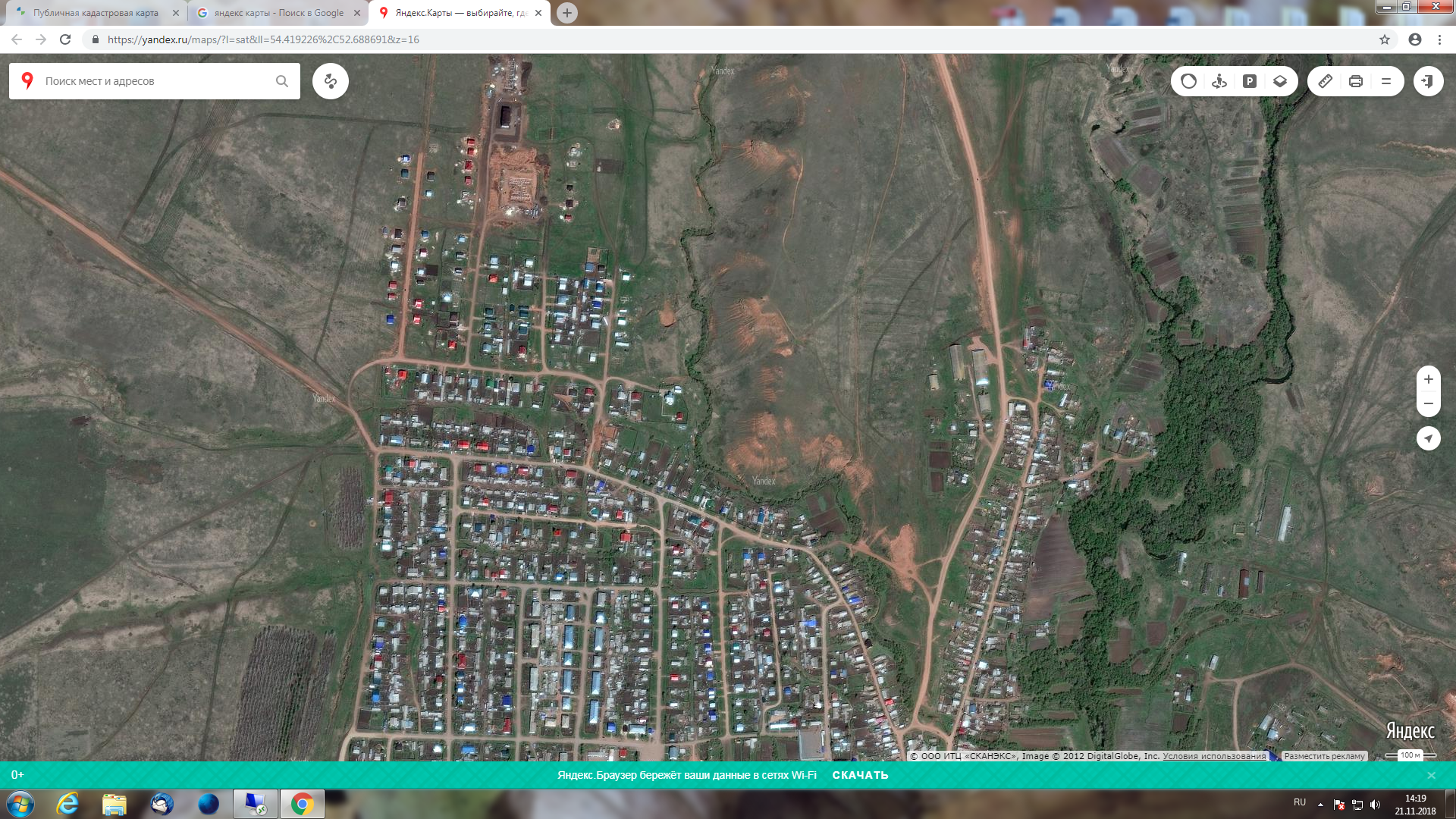 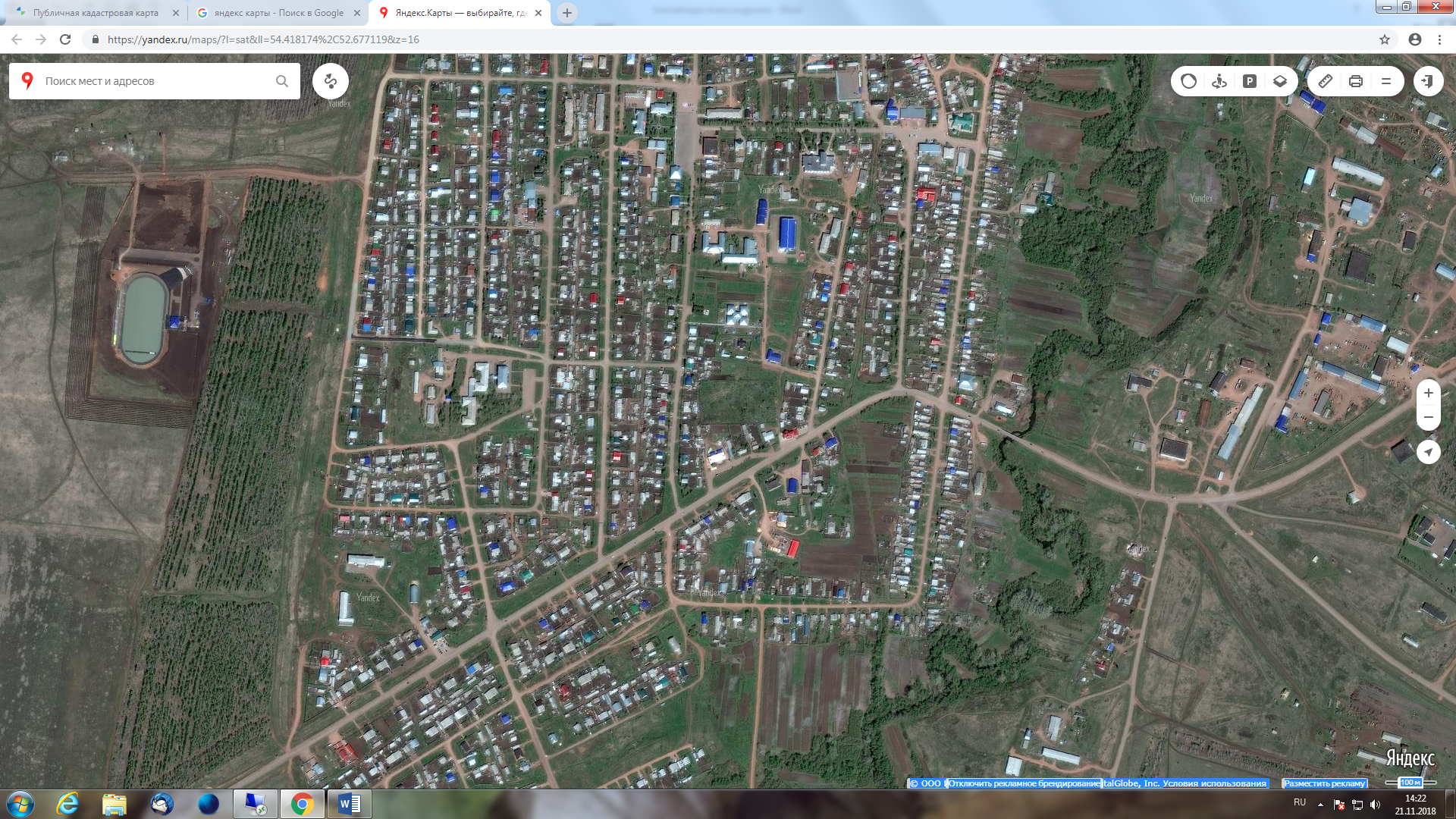 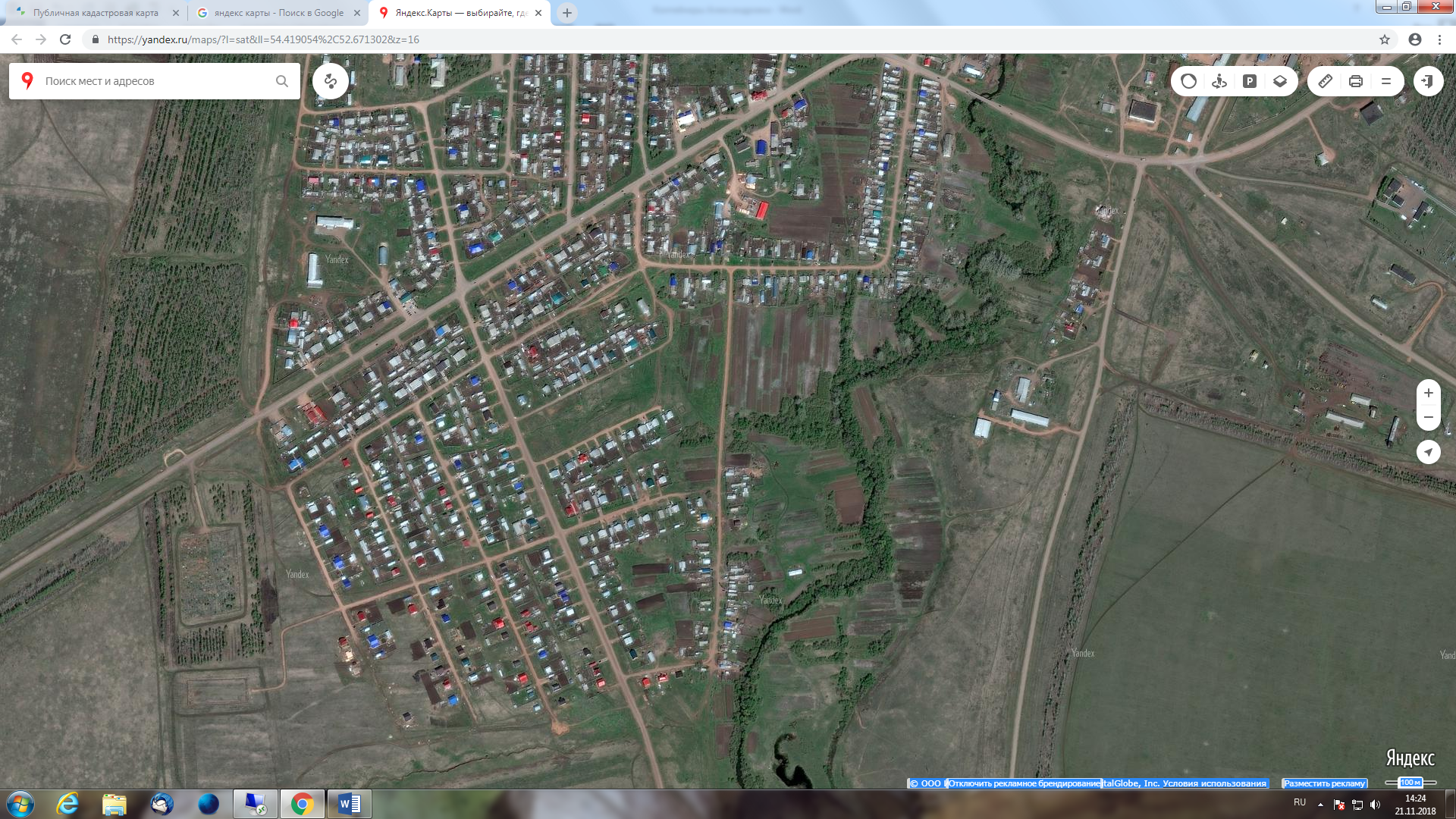 пос. Подгорный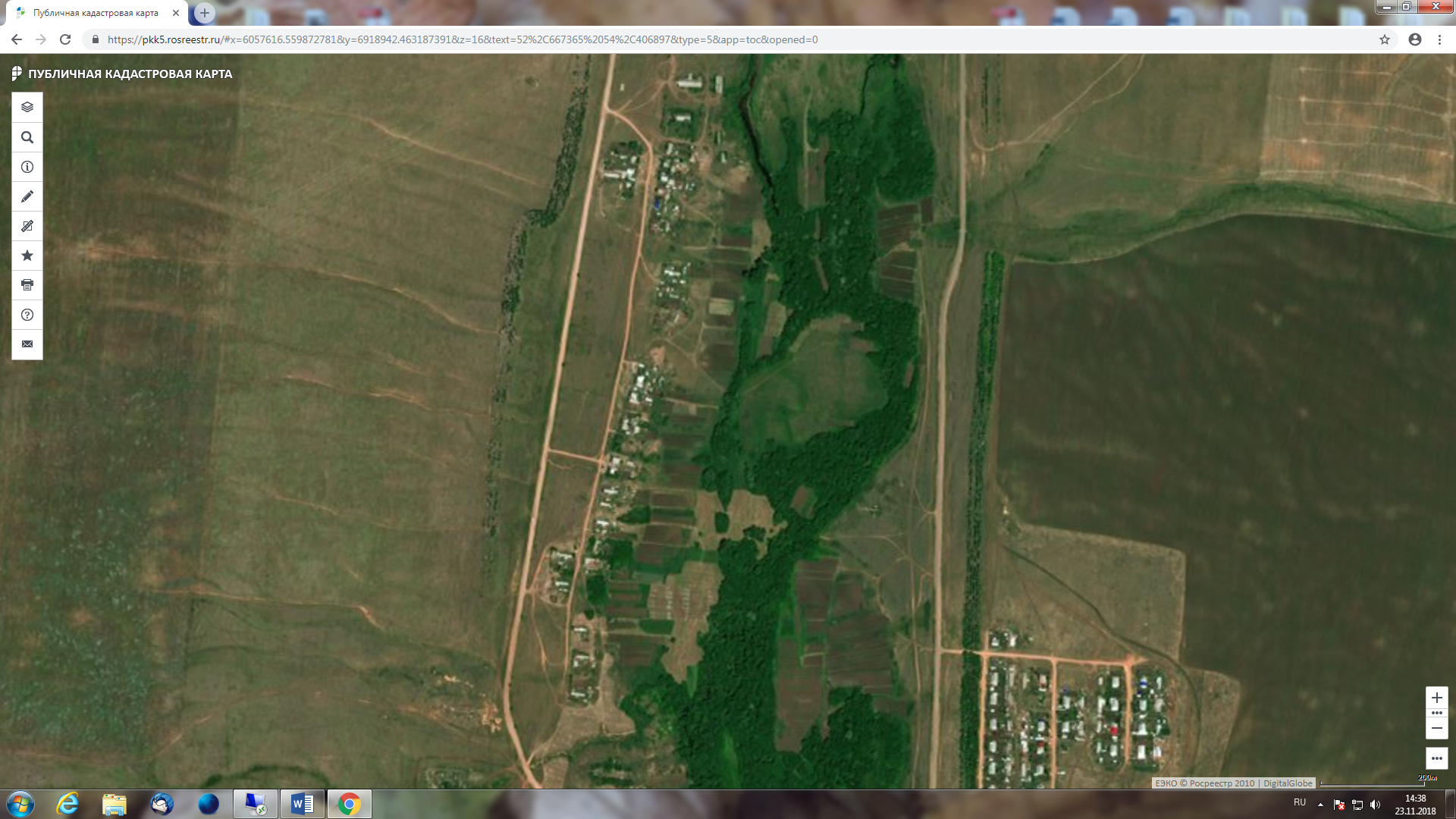 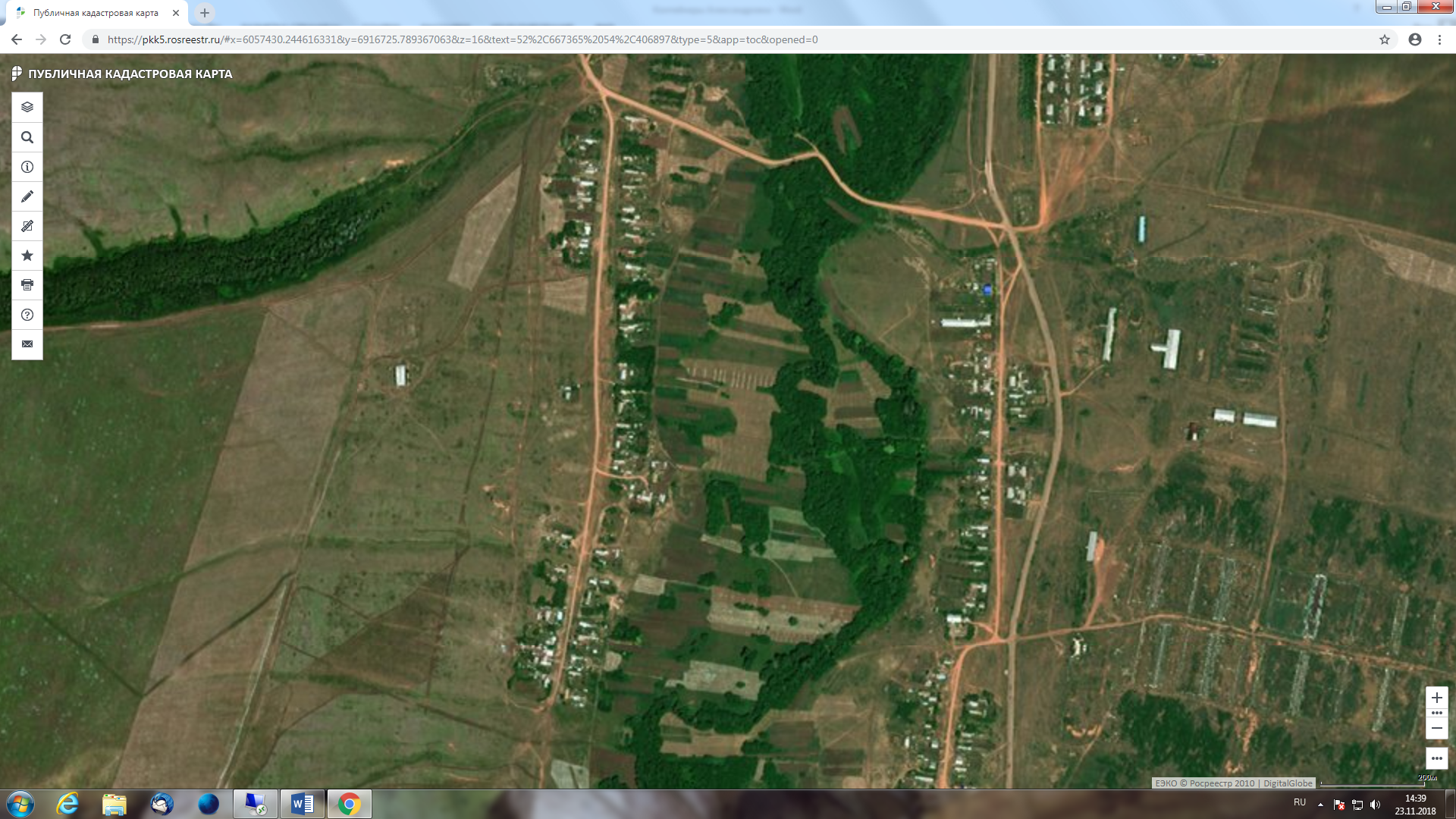 пос. Буранный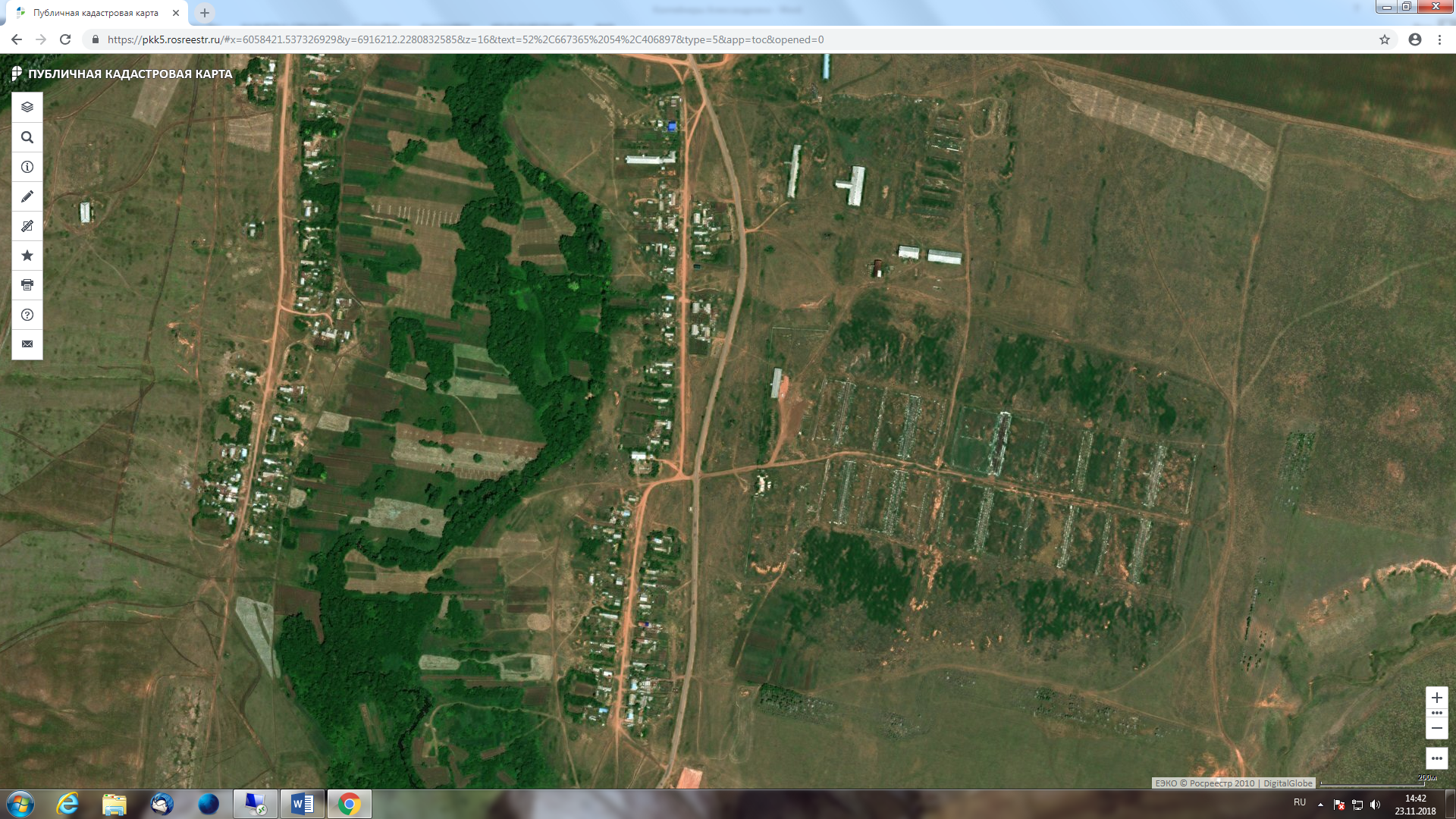 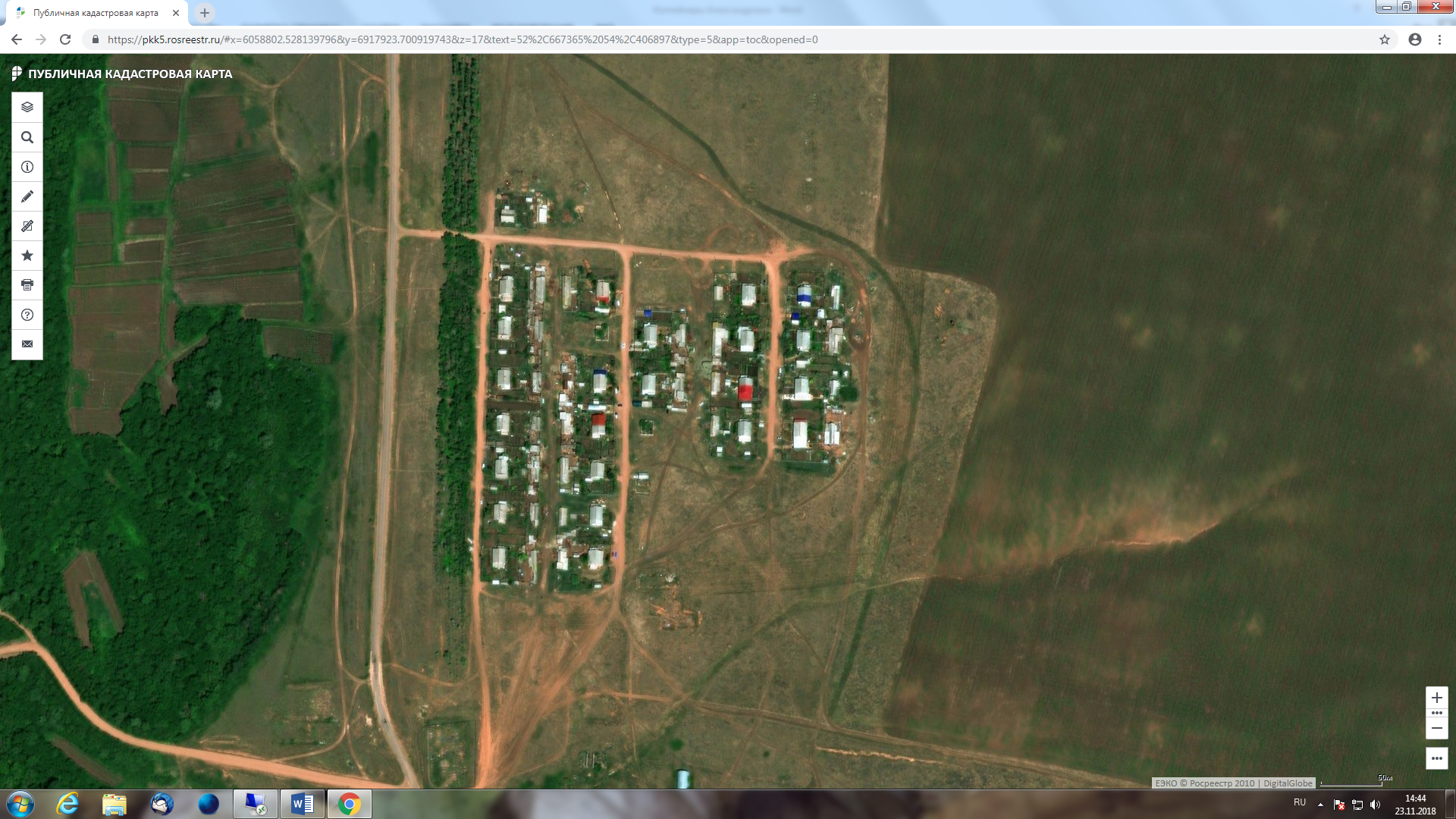 Кладбище Александровка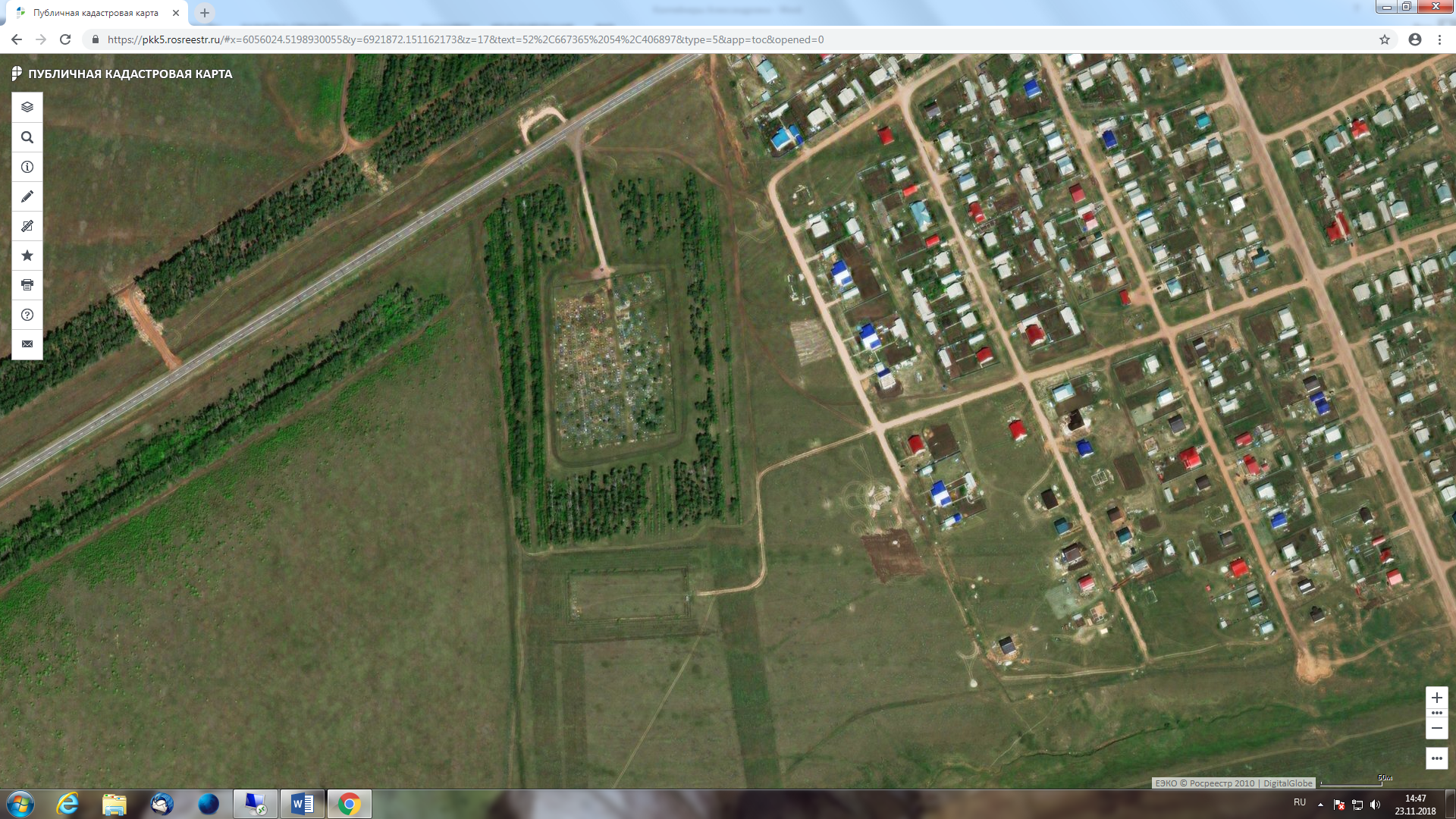 Кладбище Подгорный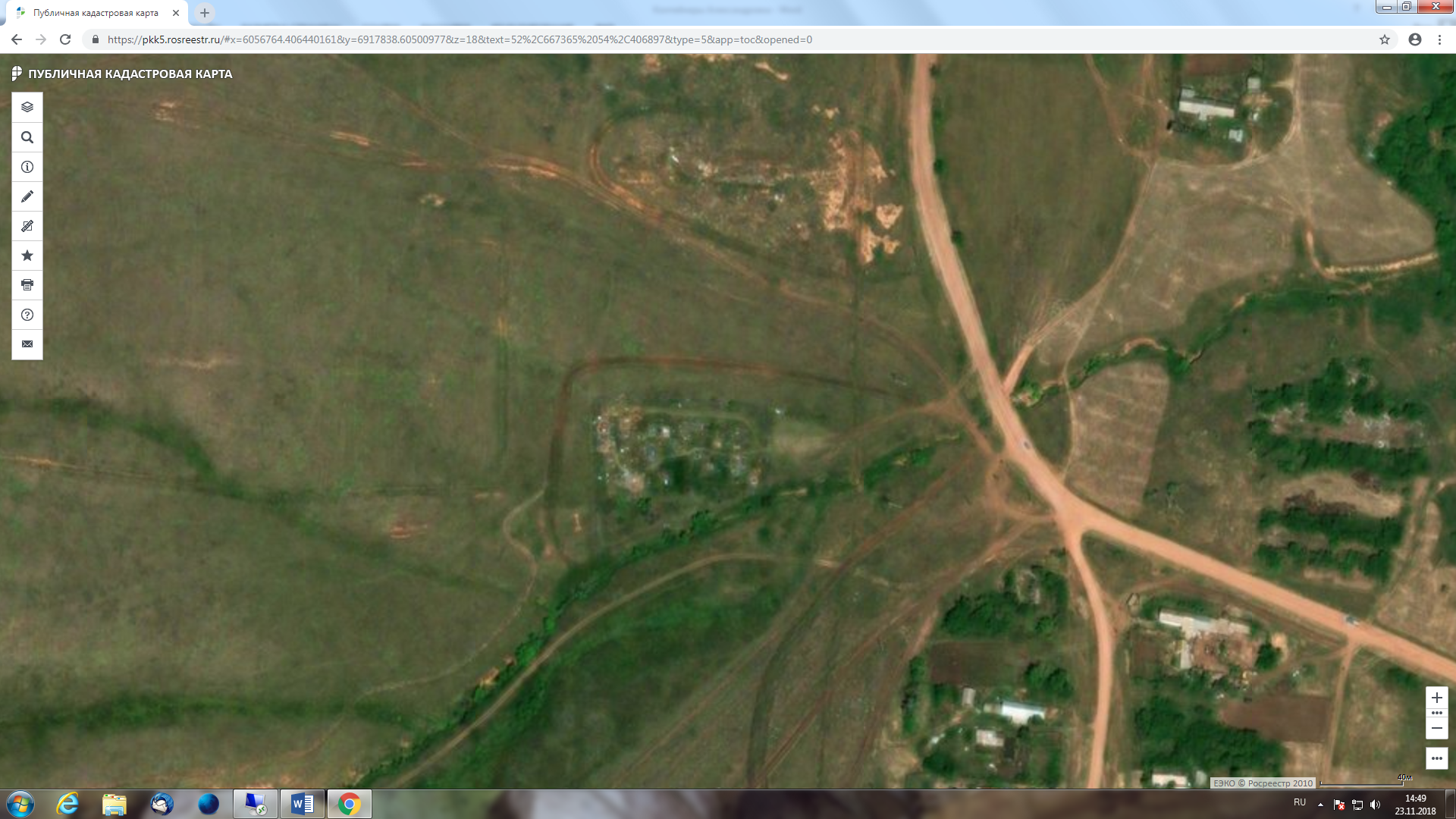 Кладбище Буранный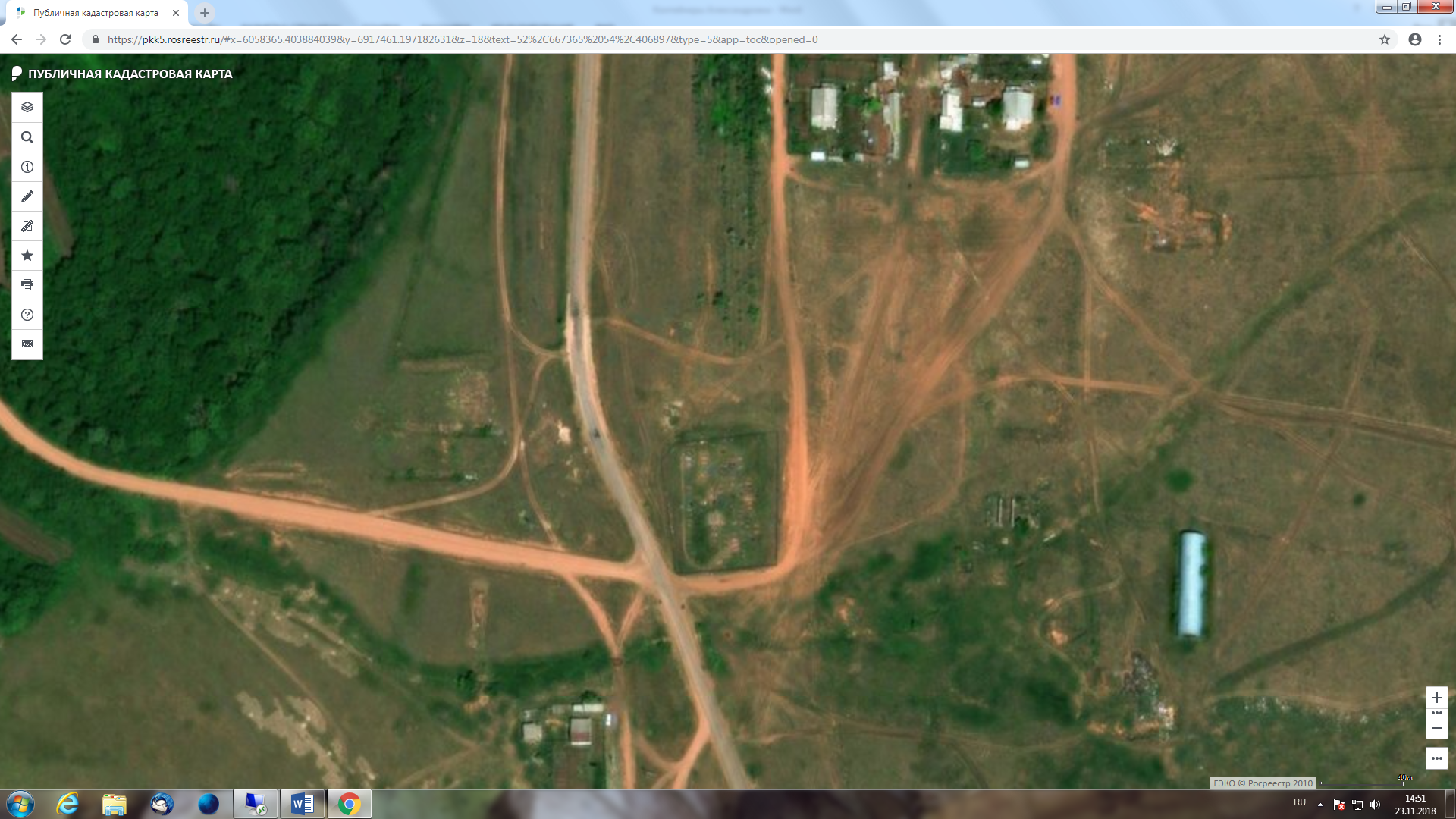 